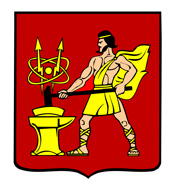 АДМИНИСТРАЦИЯ ГОРОДСКОГО ОКРУГА ЭЛЕКТРОСТАЛЬМОСКОВСКОЙ ОБЛАСТИПОСТАНОВЛЕНИЕ25.11.2021 № 885/11О внесении изменений в состав оперативного штаба по проведению санитарно-противоэпидемических (профилактических) мероприятий по предупреждению распространения новой коронавирусной инфекции (COVID-2019) и повышению устойчивого экономического развития на территории городского округа Электросталь Московской областиВ соответствии с Федеральным законом от 06.01.2003 №131-ФЗ «Об общих принципах организации местного самоуправления в Российской Федерации», поручением Председателя Правительства Российской Федерации от 18.03.2020 № ММ-П12-1950, постановлением Губернатора Московской области от 12.03.2020 № 108-ПГ «О введении в Московской области режима повышенной готовности для органов управления и сил Московской областной системы предупреждения и ликвидации чрезвычайных ситуаций и некоторых мерах по предотвращению распространения новой коронавирусной инфекции (COVID-2019) на территории Московской области», Уставом городского округа Электросталь Московской области, в связи с кадровыми изменениями в организациях осуществляющих свою деятельность на территории городского округа Электросталь Московской области, Администрация городского округа Электросталь Московской области, ПОСТАНОВЛЯЕТ:1. Внести изменения в состав оперативного штаба по проведению санитарно-противоэпидемических (профилактических) мероприятий по предупреждению распространения новой коронавирусной инфекции (COVID-2019) и повышению устойчивого экономического развития на территории городского округа Электросталь Московской области утвержденного постановлением от 27.03.2020 № 217/3 (в редакции постановления от 15.04.2020 № 250/4, от 28.01.2021 № 55/1) изложив его в новой редакции согласно приложения к настоящему постановлению. 2. Разместить на официальном сайте городского округа Электросталь Московской области по адресу: www.electrostal.ru.3. Настоящее постановление вступает в силу со дня его подписания. 4. Контроль за выполнением постановления возложить на заместителей Главы Администрации городского округа Электросталь Московской области Кадейкину М.А. и Хомутова А.Д.Глава городского округа						                         И.Ю. Волкова                                                                                      Приложение к постановлению                                                                                             Администрации городского округа                                                                                            Электросталь Московской области                                                                   25.11.2021 № 885/11                                                                                          «Приложение № 1 к постановлению                                                                                             Администрации городского округа                                                                                             Электросталь Московской области                                                                                 от «27» марта 2020 № 217/3                                                                                 (в редакциях постановлений                                                                         от 15.04.2020 № 250/4,                                                                         от 28.01.2021 № 55/1»Составоперативного штаба по проведению санитарно-противоэпидемических (профилактических) мероприятий по предупреждению распространения новой коронавирусной инфекции (COVID-2019) и повышению устойчивого экономического развития на территории городского округа Электросталь Московской области в этот период                                                                                                                                                          ».№п/пДолжность руководителя учреждения,организации, службы, Ф.И.О.руководителяСпособоповещенияПредседатель Оперативного штабаПредседатель Оперативного штабаПредседатель Оперативного штабаПредседатель Оперативного штаба1Глава городского округа Волкова ИннаЮрьевна 8(496)-571-98-54 Заместители председателя Оперативного штабаЗаместители председателя Оперативного штабаЗаместители председателя Оперативного штабаЗаместители председателя Оперативного штабаЗаместитель Главы Администрации городского округа – председатель санитарно-противоэпидемической комиссии Администрации, член КЧС и ОПБ  КадейкинаМаринаАлександровна 8(496)-571-98-66Начальник территориального отдела Управления Федеральной службы по надзору в сфере защиты прав потребителей и благополучия человека по Московской области  в Ногинском районе, городах Балашиха, Реутов, Черноголовка и Электросталь, член санитарно-противоэпидемической комиссии АдминистрацииЛетенковаЕленаПетровна8(496)-515-12-49Члены Оперативного штабаЧлены Оперативного штабаЧлены Оперативного штабаЧлены Оперативного штабаПервый Заместитель Главы Администрации городского округаПечниковаОльгаВикторовна 8(496)-571-98-76Заместитель Главы Администрации городского округа – первый заместитель председателя КЧС и ОПБ, председатель эвакуационной комиссииХомутов АлександрДмитриевич8(496)-571-98-65Заместитель Главы Администрации городского округа, член КЧС и ОПБ Лавров РоманСавельевич 8(496)-571-98-18Заместитель Главы Администрации городского округа – член санитарно-противоэпидемической  комиссии Администрации, руководитель  спасательной  службы  торговли, питания и обеспечения ГСМ обеспечения мероприятий ГОСоколоваСветланаЮрьевна8(496)-571-99-00Заместитель Главы Администрации городского округа – заместитель председателя санитарно-противоэпидемической  комиссии Администрации, руководитель  автодорожной, обеззараживания территории и сооружений спасательной  службы обеспечения мероприятий  гражданской обороны Денисов Владимир Анатольевич8(496)-571-98-74Заместитель Главы Администрации городского округа – руководитель спасательной  службы защиты материальных и культурных ценностей обеспечения мероприятий  гражданской обороныКокуноваМарианна Юрьевна8(496)-571-98-53Заместитель Главы Администрации городского округа - руководитель коммунально-технической спасательной службы обеспечения мероприятий гражданской обороныБорисовАлексейЮрьевич8(496)-571-98-58 Начальник Управления городского жилищного и коммунального хозяйства ГрибановГригорий Юрьевич8(496)-571- 98-38Начальник Управления образования Администрации городского округа, член санитарно-противоэпидемической комиссии АдминистрацииМитькинаЕленаИвановна8(496)-573-15-84Начальник Управления по культуре и делам молодежи Администрации городского округа  Бобков Сергей Андреевич8(496)-573-00-53Начальник Управления по физической культуре и спорту Администрации городского округа, член санитарно-противоэпидемической комиссии АдминистрацииЖуравлевМихаил Аркадьевич 8(496)-573-29-18Начальник финансового управления Администрации городского округа Бузурная Ирина Викторовна8(496)-571-99-40Заместитель начальника управления- начальник отдела экономического анализа и прогнозирования экономического управления Администрации городского округа ДаницкаяЕлена Павловна8(496)-571-98-12Депутат Совета депутатов городского округа Электросталь Московской областиШапарный Виталий Эдуардович8-916-328-28-68Прокурор городаЛащРоманСергеевич 8(496)-57-2-64-54Заместитель прокурора города Углов Олег Анатольевич8(496)-572-64-54Начальник УМВД России по городскому округу Электросталь Московской областиМарзеевВладимирВалентинович  8(496)-573-29-17Заместитель начальника УМВД России по городскому округу Электросталь Московской области, член санитарно -противоэпидемической комиссии АдминистрацииСоснин Алексей  Викторович 8(496)-573-27-02Начальник отдела надзорной деятельности по г.о. Электросталь управления надзорной деятельности и профилактической работы Главного управления МЧС России по Московской областиНевзоровВиталий Анатольевич 8(496)-573-80-25Главный врач Ногинского филиала              ФБУЗ «Центр гигиены и эпидемиологии в Московской области»ШугароваОльга Николаевна8(496)-515-23-12Начальник Электростальского управления социальной защиты населения Министерства социального развития населения Московской области      	СитниковаОльга Михайловна   8(496)-572-61-87Начальник Управления по территориальной безопасности Администрации городского округаЦацорин Геннадий Васильевич8(496)-571-99-69Главный врач ГБУЗ МО «ЭЦГБ» -член санитарно-противоэпидемической комиссии Администрации, руководитель медицинской спасательной службы обеспечения мероприятий гражданской обороныБагинСергейАндреевич8(496)-574-71-17Заведующая Электростальской подстанцией Центрального филиала ГБУЗ МО «Московская областная ССМП» ЖвакинаАнна Юрьевна8(496)-574-61-77Руководитель межрегионального управления №21 ФМБА России, член санитарно-противоэпидемической комиссии АдминистрацииШаговых Юлия Геннадьевна8(496)-577-54-41Главный врач МСЧ АО «МЗ «Электросталь»АфонинАлександрВячеславович 8(496)-573-39-33Начальник ФГБУЗ «ЦМСЧ-21» ФМБА России, член санитарно-противоэпидемической комиссии АдминистрацииАрапханова МаремЯкубовна8(496)-577-36-17Генеральный директор АО «Машиностроительный завод»БагдатьевДмитрийНиколаевич 8(496)-577-99-34Заместитель генерального директора по безопасности  АО «Машиностроительный завод»Бозин Виктор Геннадьевич8(496)-702-99-30Секретарь Оперативного штабаСекретарь Оперативного штабаСекретарь Оперативного штабаСекретарь Оперативного штабаНачальник отдела по социальным вопросамРыбаковаНаталья Владимировна 8(496)-571-98-40